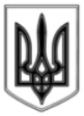 ЛИСИЧАНСЬКА МІСЬКА РАДАВИКОНАВЧИЙ КОМІТЕТР І Ш Е Н Н Я«21» 05. 2019 р.							  	    № 253м. ЛисичанськПро виділення коштів на участь в обласнихсвяткових заходах, присвячених утвореннюЛуганської областіКеруючись рішенням сесії Лисичанської міської ради від 29.11.2018 № 54/830 «Програма з підготовки та проведення загальноміських культурно-мистецьких заходів на 2019 рік», ст. 28 Закону України «Про місцеве самоврядування в Україні», з метою участі колективів міста в обласних святкових заходах присвячених утворенню Луганської області «Луганщина – це Україна», виконком Лисичанської міської ради ВИРІШИВ:	1. Затвердити кошторис витрат на участь колективів міста в обласних святкових заходах присвячених утворенню Луганської області «Луганщина – це Україна» (Додаток).	2. Фінансовому управлінню міської ради (Сапегина О.В.) профінансувати витрати в сумі 18000 (вісімнадцять тисяч) грн. 00 коп. згідно кошторису за рахунок коштів передбачених в міському бюджеті відділу культури Лисичанської міської ради по КПК 1014082.	3. Відділу з питань внутрішньої політики, зв’язку з громадськістю та засобами масової інформації оприлюднити дане рішення на офіційному сайті Лисичанської міської ради.4. Контроль за виконанням даного рішення покласти на заступника міського голови Ганьшин І.І..Міський голова							С.ШИЛІНДодаток до рішення виконкомуміської ради № 253 від «21» 05. 2019 р.КОШТОРИвитрат на участь колективів міста в обласних святкових заходах присвячених утворенню Луганської області «Луганщина – це Україна»Заступник міського голови						І.ГАНЬШИН Начальник відділу культури					Л.ТКАЧЕНКО1. Оплата послуг транспорту- 12000,0 грн.2. Оплата добових учасникам художньої самодіяльності- 6000,0 грн.ВСЬОГО18000,0 грн.(вісімнадцять тис. грн. 00 коп.)(вісімнадцять тис. грн. 00 коп.)